育児休業・出生時育児休業取得意向確認書Confirmation of Intention to Take Childcare Leave/Childcare Leave at Birth提出年月日　　　　　　年　　　　　月　　　　日Submission date:　　                      　　　　　　　　　　　　　　　　　　　　　　　　　（提出者/Submitter）　　　　　　　　　　　　　　　　　　　　　　　　職　員　番　号/Employee ID No.　　　　　　　　　　　　　　　　　　　　　　　　配属又は所属/Affiliation　　　　　　　　　　　　　　　　　　　　　　　　職　　　　　　名/Title　　　　　　　　　　　　　　　　　　　　　　　　氏　　　　　　名/Name育児休業・出生時育児休業の取得意向について，下記のとおり届け出ます。As stated below, I hereby notify you of my intention regarding the taking of childcare leave/childcare leave at birth.記　※この確認書は，育児・介護休業法の改正に伴い，職員本人又は職員の配偶者が妊娠又は出産した旨の申出があった場合に，育児休業・出生時育児休業の取得意向確認を行うことが義務付けられたことにより届出していただくものです。* As required under the revised Child Care and Family Care Leave Law to confirm employees’ intentions regarding the taking of childcare leave/childcare leave at birth when they have reported their or their spouses’ pregnancy or childbirth, the University now asks you to file this confirmation form.　※この確認書は，配属（所属）の人事事務担当者から育児休業制度等に関する説明を受けた後，2週間以内を目途に，配属（所属）の人事事務担当者に届出してください。* Please file the completed confirmation form with the staff in charge of personnel affairs at your department within two weeks after the staff have explained the childcare leave system, etc. to you.　※この確認書の届出は必須ではありませんが，大学として意向内容を把握したいため，可能な限り届出をお願いします。* While filing this form is not mandatory, we ask that you do so if at all possible so that we will understand what you wish to do.　※提出後，取得に係る意向に変更がある場合は，配属（所属）の人事事務担当者に連絡してください。* Should there be any change in your intention regarding the taking of childcare leave following submission of the form, please contact the staff in charge of personnel affairs at your department.　※この確認書に記載された内容は，育児休業・出生時育児休業の取得の意向を把握するために使用するものであり，この目的以外の目的で利用することはありません。* The University will use the information you provide in this confirmation form for the purpose of understanding your intentions regarding the taking of childcare leave/childcare leave at birth and will not use it for any other purpose.該当するものに○Mark the applicable item with a circle.意向Your intention育児休業を取得するTo take childcare leave出生時育児休業を取得するTo take childcare leave at birth取得する意向はないNot to take childcare leave検討中Under consideration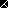 